۸۶ - هر ثروتی و سرمايه ای که از اين جهان استحضرت عبدالبهاءاصلی فارسی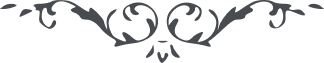 ۸۶ - هر ثروتی و سرمايه ای که از اين جهان است هر ثروتی و سرمايه ای که از اين جهان است عاقبت زيان و خسران است نهايت اين است که بعضی ثروت ها بزودی متفرّق  و متلاشی شود و بعضی سالهای چندی دوام کند ولی عاقبت متلاشی شود. از برای هر جمعی تفريقی است و از برای هر خرمنی تفريقی. الحمد لله تو پی به کنز ملکوت برده‌ای و آن کنز لاتفنی است ثروت ابديّه است نهايتی ندارد خسران و زيانی ندارد روز بروز در ازدياد است. و اميد چنان است که خداوند مهربان زيان اين جهان را نيز تلافی فرمايد و عوض از آن را بتو عنايت نمايد محزون مباش مأيوس مگرد بالطاف الهی اميدوار باش. 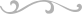 